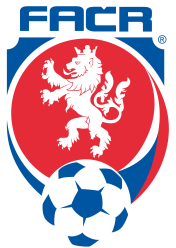 Přítomni:Členové:   ing. Jakub Kielar, ing. Jakub Nitra, Karel Orel, Svatopluk Pešat, Petr Sostřonek, , ing. 	          Karel Turoň,Ostatní:    ing. Vladimír Šmíd, Jiří Malinovský, Miloš Jež (sekretář)Omluveni:      Zdeněk Duda1.     Losovací aktiv OFS         Výkonný výbor se uskutečnil v rámci  losovacího aktivu pro  soutěže SR 2021/2022. STK v předstihu informovala kluby o přihlášených družstvech do jednotlivých soutěží, aby mohli zástupci na aktivu v alternativních případech kvalifikovaně rozhodnout.         Současně VV ve shodě s kluby rozhodl, že umožní družstvu mužů Spolku SK Brušperk „B“ účast v soutěžích MěFS Ostrava. Toto rozhodnutí platí pouze pro soutěžní ročník 2021/2022.          STK pak povedla doplnění soutěží o kluby SK Beskyd Čeladná a TJ Sokol Kunčice p.O., které nárokovaly doplnění žákovských soutěží, ač dosud vůbec přihlášku do soutěže nezaslaly.          OP dospělých zahájí 14.-15.8. s tím, že v době kdy jsou ještě dobré světelné podmínky vloží dvě kola na středy. Soutěž dorostenců (o 11 hráčích) bude přizpůsobena OP dospělých s tím, že nestejný počet družstev způsobí mnohdy „proluky“ mezi utkáními.         Soutěže žáků a mladších dorostenců začnou v polovině září.         Soutěže přípravek budou připraveny dodatečně, VV uvítal vstřícný krok ing. Vladimíra Šmída, že zorganizuje a bude řídit Frýdeckomísteckou a Brušperskou skupinu, organizátorem Třinecké části bude Petr Sostřonek.2.       Organizační záležitosti a různé        EO FAČR  upozornilo, že plná moc sekretáři obsahuje v textu chybu, upravená textace bude vložena do IS FAČR        Sekretář zpracoval z přihlášek do soutěží nový adresář oddílů, bude zaslán ještě k doplnění a poté zveřejněn         HK předložila přehled vyúčtování náhrad rozhodčích při přípravných utkáních hraných do 30.6.2021         Termín dalšího VV se uskuteční těsně před zahájením soutěží v týdnu do 15.8.2021. Členové budou včas vyrozuměni.Ve Frýdku-Místku 8.7.2021Zapsal JežklubKč8020101 TJ Sokol Fryčovice z.s.9508020091 MFK Frýdek-Místek, z.s.28668020211  Finstal Lučina - oddíl kopané, z.s.22528020291 TJ Oldřichovice, z.s.8808020371 TJ BDSTAV Sedliště, z.s.9808020361 První SC Staré Město, z.s.1064celkem8992